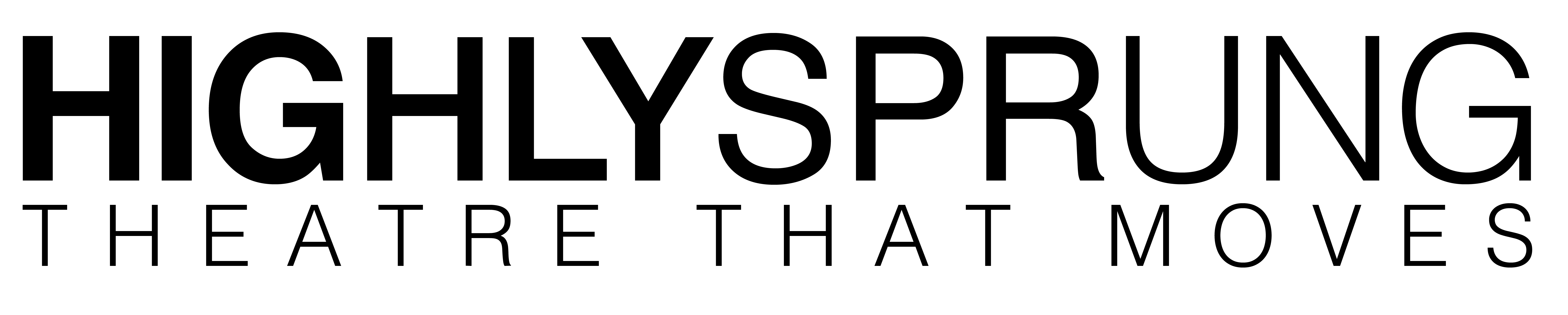 Avanti West Coast, Heart of England Community Rail PartnershipAnd Highly SprungA Day Like This…Would you and your family like to take part in a unique project and very special family day out by train?A Day Like This is a project run by Highly Sprung for Heart of England Community Rail Partnership and Avanti West Coast. We are looking for families to join us for an exciting adventure.This is a joyful opportunity to excite your minds and expand your horizons as you plan take part in a day trip by train. Following the day trip, you will be invited to share your experiences working with Highly Sprung to make a mini documentary and digital performance, which will be shared to the public as part of a celebratory event at Coventry train station. This is an opportunity to celebrate every Individual. To create special family memories. And increase your confidence to use train travel to transform you and your family’s future possibilities.Are you…A family based in Coventry?A family who has not previously travelled by train from Coventry?Looking for something exciting to do as a family?Then we are looking to work with you! Details: Location: The project will take place at Coventry Train Station Dates and times: Saturday mornings from January to April 2022. The day trip is planned for with the day trip planned for Saturday 5th March 2022. This project is a FREE opportunity. We can support you with help for travel to and from the sessions. We will provide refreshments at every session. If you are interested in taking part please email team@highlysprungperformance.co.uk with ‘A Day Like This’ in the subject line, or call us 07810263355. We look forward to hearing from you. Team Sprung